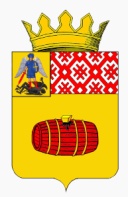 УПРАВЛЕНИЕ ОБРАЗОВАНИЯ АДМИНИСТРАЦИИ«ВЕЛЬСКИЙ МУНИЦИПАЛЬНЫЙ РАЙОН» АРХАНГЕЛЬСКОЙ ОБЛАСТИРАСПОРЯЖЕНИЕот 11 февраля 2019 г.    № 123г. ВельскО введении в общеобразовательных учреждениях МО «Вельский муниципальный район» комплекса мероприятий на период эпидемического подъема заболеваемости гриппом и острыми респираторными вирусными инфекциями   В соответствии  со  ст. 11 Федерального  закона от 30  марта  1999  года  № 52-ФЗ «О санитарно-эпидемиологическом благополучии населения»,  в целях обеспечения комплекса профилактических и противоэпидемических мероприятий, минимизации последствий эпидемического подъема заболеваемости гриппом, ОРВИ, внебольничными пневмониями   в МО «Вельский муниципальный район»:С 11 февраля 2020 года ввести в общеобразовательных учреждениях  МО «Вельский муниципальный район» в действие комплекс карантинно-ограничительных, профилактических и противоэпидемических мероприятий.Руководителям общеобразовательных учреждений и структурных подразделений:рекомендовать ограничить проведение массовых спортивных, культурных и других мероприятий в закрытых помещениях на период эпидемического неблагополучия, отменить кабинетную систему обучения и объединенные уроки;обеспечить ежедневный мониторинг числа отсутствующих в классе, группе и в целом по дошкольному и образовательному учреждению;принимать решение о полном (частичном) приостановлении учебного процесса (досрочный роспуск школьников на каникулы) при одновременном отсутствии по причине гриппа и  ОРВИ  20  процентов и более  детей  в  классе, группе, дошкольном  и  образовательном учреждении при  наличии  подтверждающего медицинского  заключения  о данном заболевании,  на срок  не менее 7 суток  с  изданием соответствующего приказа; усилить контроль за санитарным состоянием территорий образовательных  и дошкольных учреждений; организовывать качественную влажную уборку и обеззараживание воздуха, увеличить кратность проведения текущей дезинфекции учебных и вспомогательных помещений,  в которых обучаются и воспитываются дети, обеспечить наличие в достаточном количестве дезинфицирующих средств;обеспечить соблюдение температурного, противоэпидемического режимов, режима сквозного и одностороннего проветривания помещений, включая соблюдение правил личной гигиены, возможность использования учащимися (воспитанниками) и персоналом средств индивидуальной защиты (марлевые повязки, индивидуальные маски и др.);в случае выявления больных гриппом и ОРВИ  в дошкольном и образовательном учреждении обеспечить немедленное отстранение больных из числа обучающихся (воспитанников) и персонала от посещения учреждений, проводить мероприятия в соответствии с требованиями санитарно-эпидемиологических правил СП 3.1.2.3117-13 «Профилактика гриппа и других острых респираторных вирусных инфекций», утвержденных постановлением Главного государственного санитарного врача Российской Федерации от 18.11.2013 № 63;провести среди родителей широкую разъяснительную работу о мерах профилактики гриппа и ОРВИ, наблюдении за состоянием здоровья детей в домашних условиях, о необходимости соблюдения правил личной и общественной гигиены, введении ограничительных мероприятий;разместить на электронных сайтах и информационных стендах наглядную и печатную  информацию о возможном риске заражения, симптомах гриппа, мерах индивидуальной профилактики гриппа и ОРВИ в домашних условиях; согласованно взаимодействовать, при принятии решения о приостановлении образовательного процесса, со специалистами Вельского территориального отдела Управления Роспотребнадзора по Архангельской области по телефону (81836) 6-46-40, с управлением образования МО «Вельский муниципальный район» по телефону (81836) 6-28-76, с медицинскими работниками, осуществляющими медицинское сопровождение детей;направлять сканированные копии приказов о закрытии групп,  классов, учреждения, в течение суток,  с момента  приостановки деятельности классов, групп или общеобразовательного учреждения, о введении ограничительных мероприятий, на адрес электронной почты velsk@29.rospotrebnadzor.ru (для Вельского территориального отдела Управления Роспотребнадзора по Архангельской области), на адрес электронной почты rono.velsk@mail.ru (для Бирюковой Е.С.).направлять до 09  часов 00 минут, ежедневно, информацию о заболеваемости ОРВИ и гриппом в целом по общеобразовательному учреждению, включая детские сады, согласно  приложения № 1, на адрес электронной почты rono.velsk@mail.ru.Ведущему специалисту управления образования МО «Вельский муниципальный район» Е.С.Бирюковой:информировать в течение суток Вельский филиал ФБУЗ «Центр гигиены и эпидемиологии в Архангельской области» и Вельский территориальный отдел Управления Роспотребнадзора по Архангельской области о приостановке учебного процесса в целом по муниципальному образованию при 20 процентном уровне заболеваемости школьников более чем в 50 процентах школ;информировать министерство образования и науки Архангельской области на электронный адрес makarova@dvinaland.ru до 10 часов 45 минут, ежедневно, согласно форме (приложение № 1), об уровне заболеваемости и о приостановке деятельности классов, групп или общеобразовательных учреждений; довести настоящее распоряжение до сведения руководителей общеобразовательных учреждений и структурных подразделений.Ответственность за исполнение настоящего распоряжения возложить на руководителей общеобразовательных учреждений и структурных подразделений.Контроль над исполнением настоящего распоряжения возложить на Е.С.Бирюкову, ведущего специалиста управления образования МО «Вельский муниципальный район.  Начальник  управления образованияМО « Вельский муниципальный район »                                        О.В.Подолян